День неделичетвергДень 1116 июня 2022 годДень 1116 июня 2022 годДень 1116 июня 2022 годДень 1116 июня 2022 годТема дняВремяСозвездие рекордов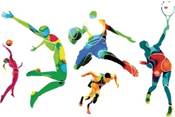 8:00-8.40Встреча детей в лагере. «Солнышко встаёт - спать ребятам не даёт»Встреча детей в лагере. «Солнышко встаёт - спать ребятам не даёт»Встреча детей в лагере. «Солнышко встаёт - спать ребятам не даёт»Созвездие рекордов08.50–09.10Поднятие флага, исполнение гимна.Зарядка: «Мы рады вам! Чтобы быть весь день в порядке, надо делать всем зарядку!»Поднятие флага, исполнение гимна.Зарядка: «Мы рады вам! Чтобы быть весь день в порядке, надо делать всем зарядку!»Поднятие флага, исполнение гимна.Зарядка: «Мы рады вам! Чтобы быть весь день в порядке, надо делать всем зарядку!»Созвездие рекордов09.10–09.20Линейка: «Пора, пора! На линейку, детвора!» (объявление плана работы на день)Линейка: «Пора, пора! На линейку, детвора!» (объявление плана работы на день)Линейка: «Пора, пора! На линейку, детвора!» (объявление плана работы на день)Созвездие рекордов9:20-9.50Завтрак: «Каша, чай, кусочек сыра –вкусно, сыто и красиво.»Завтрак: «Каша, чай, кусочек сыра –вкусно, сыто и красиво.»Завтрак: «Каша, чай, кусочек сыра –вкусно, сыто и красиво.»Созвездие рекордов10:00-10:40Инструктаж №13 о правилах езды на мопедах и скутерах. Минутка здоровья «Разговор о правильном питании» ( о полезной и вредной пище)Инструктаж №13 о правилах езды на мопедах и скутерах. Минутка здоровья «Разговор о правильном питании» ( о полезной и вредной пище)Инструктаж №13 о правилах езды на мопедах и скутерах. Минутка здоровья «Разговор о правильном питании» ( о полезной и вредной пище)Созвездие рекордов10:40-11:20Спортивно – игровые соревнования «Здоров будешь- все добудешь!»/ объединение «Весёлый мяч»Спортивно – игровые соревнования «Здоров будешь- все добудешь!»/ объединение «Весёлый мяч»Спортивно – игровые соревнования «Здоров будешь- все добудешь!»/ объединение «Весёлый мяч»Созвездие рекордов11.20-12.00Подготовка к празднику «Рекорды нашего лагеря»Подготовка к празднику «Рекорды нашего лагеря»Подготовка к празднику «Рекорды нашего лагеря»Созвездие рекордов12.00-13.00Час общения+ конкурс рисунков «Спорт-это жизнь»Час общения+ конкурс рисунков «Спорт-это жизнь»Час общения+ конкурс рисунков «Спорт-это жизнь»Созвездие рекордов13:10-13:40Обед: «Нас столовая зовёт, суп отличный и компот.»Обед: «Нас столовая зовёт, суп отличный и компот.»Обед: «Нас столовая зовёт, суп отличный и компот.»Созвездие рекордов13:40-15.40СонСонСонСозвездие рекордов15.40-16.00ПолдникПолдникПолдникСозвездие рекордов16.00-17.00Праздник «Рекорды нашего лагеря» (разработка в наличии)Праздник «Рекорды нашего лагеря» (разработка в наличии)Праздник «Рекорды нашего лагеря» (разработка в наличии)17.15-17.30Подведение итогов дняПодведение итогов дняПодведение итогов дня17.30Уход детей домой, совещание педагогов, анализ дня.«До свидания! До новых встреч!»Уход детей домой, совещание педагогов, анализ дня.«До свидания! До новых встреч!»Уход детей домой, совещание педагогов, анализ дня.«До свидания! До новых встреч!»